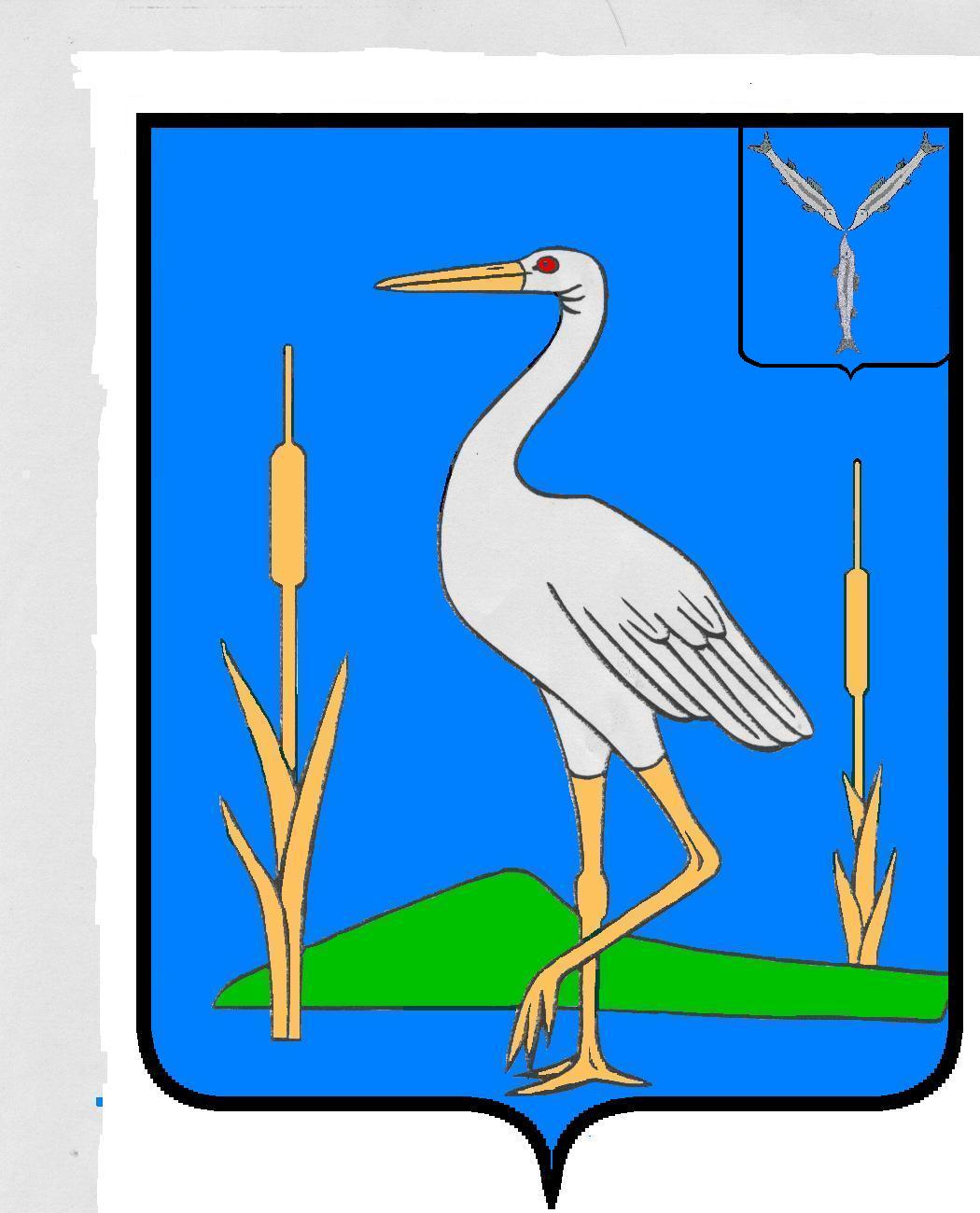 С О В Е ТБОЛЬШЕКАРАЙСКОГО МУНИЦИПАЛЬНОГО ОБРАЗОВАНИЯ РОМАНОВСКОГО  МУНИЦИПАЛЬНОГО РАЙОНА  САРАТОВСКОЙ ОБЛАСТИРЕШЕНИЕ№ 91От  01.12.2020 г                                                                                                          с. Большой  Карай«О проекте   бюджета Большекарайского муниципального образования на 2021год и плановый период 2022 и 2023 годов»                 На основании Устава Большекарайского муниципального образования Романовского муниципального района Саратовской области  Совет Большекарайского муниципального образования: РЕШИЛ:        1.Принять к рассмотрению решение «О проекте бюджета Большекарайского муниципального образования на  2021год и плановый период 2022 и 2023 годов (Приложения № 1-9).       2.Провести публичные слушания по настоящему решению Совета Большекарайского муниципального образования «О проекте бюджета Большекарайского муниципального образования на 2021год и плановый период 2022 и 2023 годов» 14.12.2020 года в  10.00      часов в здании   по адресу: с.Большой Карай ,площадь Стоякина д.1А (здание Дома культуры).          3. Образовать рабочую группу в следующем составе: глава Большекрайского МО – Соловьева Н.В., специалист администрации  -Саяпина Ю.А.,  председатель контрольно-счетной комиссии- Плискина В.Н.          4.Данное решение обнародовать в установленном порядке.          5.Контроль за исполнением настоящего решения возложить на главу муниципального образования  Соловьеву Н.В.Глава Большекарайскогомуниципального образования                                     Н.В. Соловьева                Приложение №1 к решениюСовета Большекарайского муниципального образования От 01.12.2020г.  № 91                          Статья 1. Основные характеристики бюджета муниципального образования  на 2021год и плановый период 2022 и 2023 годовУтвердить основные характеристики бюджета муниципального образования на     2021 год: 1) общий объем доходов в сумме 2298,4 тыс. рублей; 2) общий объем расходов в сумме 2298,4 тыс. рублей.          Утвердить основные характеристики бюджета муниципального образования на 2022 год и на 2023 год:  1) общий объем доходов на 2022 год в сумме 2199,5 тыс. рублей и на 2023 год в сумме 2253,1 тыс. рублей; 2) общий объем расходов на 2022 год в сумме 2199,5 тыс. рублей и на 2023 год в сумме 2253,1 тыс. рублей;             Статья 2. Поступление доходов в бюджет муниципального образованияУтвердить поступления доходов  в бюджет муниципального образования на 2021год и плановый период 2022 и 2023 годов  согласно приложению 2 к настоящему Решению.            Статья 3. Главные администраторы доходов  бюджета муниципального образования и главные администраторы источников внутреннего финансирования дефицита бюджета муниципального образования  Утвердить перечень главных администраторов доходов  бюджета муниципального образования согласно приложению 3 к настоящему Решению;Утвердить перечень главных администраторов источников внутреннего финансирования дефицита бюджета муниципального образования согласно приложению 4 к настоящему Решению.           Статья 4. Бюджетные ассигнования бюджета муниципального образования  на 2021 год и плановый период 2022 и 2023 годов  1. Утвердить: 1)общий объём бюджетных ассигнований на исполнение публичных нормативных обязательств:         на 2021 год в сумме 9,9   тыс. рублей;         на 2022 год в сумме  9,9 тыс. рублей;         на 2023 год в сумме 9,9  тыс. рублей.2) распределение бюджетных ассигнований  по разделам, подразделам, целевым статьям (муниципальным программам образования и непрограммным направлениям деятельности), группам и подгруппам  видов расходов классификации расходов бюджета муниципального образования на 2021 год и плановый период 2022 и 2023 согласно приложению 5  к настоящему Решению;3)ведомственную структуру расходов бюджета муниципального образования на 2021 год и плановый период 2022 и 2023 годов согласно приложению 6 к настоящему Решению; 4) распределение бюджетных ассигнований по целевым статьям (муниципальным программам образования и непрограммным направлениям деятельности), группам и подгруппам видов расходов классификации расходов бюджета муниципального образования на 2021 год и плановый период 2022 и 2023  согласно приложению 7 к настоящему Решению;Статья 5. Особенности администрирования доходов бюджета муниципального образования в 2021 годуУстановить, что информационное взаимодействие между управлением Федерального казначейства по Саратовской области и администраторами доходов муниципального образования осуществляется через уполномоченные органы:- финансовое управление администрации Романовского муниципального района Саратовской области; -   муниципальное учреждение «Центр финансово-хозяйственной обеспечения Романовского муниципального района».Статья 6. Муниципальный внутренний долг образования.Утвердить источники финансирования дефицита местного бюджета на 2021 год согласно приложению 9 к настоящему Решению.Установить предельный объем муниципального внутреннего долга на 2021 год в сумме 2178,4 тыс. рублей, на 2022 год в сумме 2077,2 тыс. рублей, на 2023 год в сумме 2128,5 тыс. рублей.           Установить верхний предел муниципального внутреннего долга на 1 января 2022 года в сумме 0,0 тыс. рублей, на 1 января 2023 года в сумме 0,0 тыс. рублей, на 1 января 2024 тыс. рублей.         Статья 7. Межбюджетные трансферты, предоставляемые из  бюджета муниципального образования бюджету муниципального района в соответствии с заключенными соглашениями.Утвердить  межбюджетные трансферты,  предоставляемые  из бюджета муниципального образования бюджету муниципального района на 2021 год в объеме 330,0 тыс. рублей и плановый период 2022 и 2023 годов в объемах 330,0 тыс.рублей и  330,0 тыс.рублей соответственно, в следующих формах: иные межбюджетные трансферты на осуществление части полномочий по решению вопросов местного значения в соответствии с  заключенными соглашениями согласно приложению  8  к настоящему Решению.       Статья 8.Особенности исполнения бюджета муниципального образования.              1.Администрация муниципального образования обеспечивает направление в 2021 году остатков средств бюджета муниципального образования в объеме 100,0 тыс. рублей, находящихся по состоянию на 1 января 2021 года на едином счете бюджета муниципального образования, за исключением целевых средств, полученных из областного бюджета, на покрытие временных кассовых разрывов.       2.Утвердить размер резервного фонда администрации Большекарайского муниципального образования Романовского муниципального района Саратовской области на 2021 год в сумме 1,0 тыс. рублей, на 2022 год в сумме 1,0 тыс. рублей и на 2023 год в сумме 1,0 тыс. рублей.       3.Установить следующие дополнительные основания для внесения изменений в сводную бюджетную роспись бюджета муниципального образования без внесения изменений в настоящее Решение:внесение в установленном порядке изменений в муниципальные программы образования в части перераспределения бюджетных ассигнований между мероприятиями программы и (или) изменения состава мероприятий муниципальной программы образования в пределах общего объема бюджетных ассигнований, утвержденного настоящим Решением на финансовое обеспечение реализации муниципальной программы образования;перераспределение бюджетных ассигнований бюджета муниципального образования в целях осуществления ежемесячных компенсационных выплат в размере 50 рублей, осуществляемых в соответствии с Указом Президента Российской Федерации от 30 мая 1994 года №1110 «О размере компенсационных выплат отдельным категориям граждан».           Статья 9. Особенности установления отдельных расходных обязательств поселения      Установить исходя из прогнозируемого уровня инфляции (декабрь 2021 года к декабрю 2020 года) размер индексации с 1 декабря 2021 года на 3,6 процента, с 1 декабря 2022 года на 3,8 процента, с 1 декабря 2023 года на 3,6 процента:     размеров денежного вознаграждения лицам, замещающим муниципальные должности, и окладов месячного денежного содержания по должностям муниципальной службы.         Статья 10 . Вступление в силу настоящего РешенияНастоящее решение вступает в силу с 1 января 2021 года и подлежит обнародованию.                                                                                                               Приложение №2 к решениюСовета Большекарайского муниципального образования От 01.12.2020 г.  №91                           Поступление доходов  в бюджет муниципального образования на 2021 год и плановый период 2022 и 2023 годов(тыс. рублей)                                                                                                                          Приложение №3 к решениюСовета Большекарайского муниципального образования От 01.12.2020 г.  № 91                          Перечень главных администраторов доходов  на 2021 год и плановый период 2022 и 2023 годовПриложение №4 к решениюСовета Большекарайского муниципального образования От 01.12.2020 г.  № 91                          Перечень главных администраторов источников внутреннегофинансирования дефицита бюджета на 2021 год и плановый период 2022 и 2023 годов.                                                                                                                          Приложение №5 к решениюСовета Большекарайского муниципального образования От 01.12.2020г.  №91                           Распределение расходов бюджета  Большекарайского муниципального образования  на 2021 год и плановый период 2022 и 2023 годов по разделам, подразделам, целевым статьям (муниципальным программам образования и непрограммным направлениям деятельности),  группам и подгруппам видов расходов классификации расходов бюджета Большекарайского муниципального образования                                                                                                                                              (тыс. рублей)Приложение №6 к решениюСовета Большекарайского муниципального образования От 01.12.2020г.  №91                           Ведомственная структура расходов бюджета Большекарайского  муниципального образования Романовского муниципального района Саратовской области  на 2021 год и плановый период 2022 и 2023 годов                                                                                                                           (тыс.рублей)                                                                                                                  Приложение №7 к решениюСовета Большекарайского муниципального образования От 01.12.2020г.  №91                           Распределение бюджетных ассигнований по целевым статьям (муниципальным   программам поселения и непрограммным направлениям деятельности), группам и подгруппам видов расходов классификации расходов бюджета Большекарайского муниципального образования Романовского муниципального района Саратовской области  на 2021 год и плановый период 2022 и 2023 годов(тыс.рублей)Приложение №8 к решениюСовета Большекарайского муниципального образования                            от 01.12.2020г.  №91    Иные межбюджетные трансферты, предоставляемые из бюджета муниципального образования бюджету муниципального района в соответствии с заключенными соглашениями на 2021 год и плановый период 2022 и 2023 годов.(тыс. рублей)Приложение №9 к решениюСовета Большекарайского муниципального образования От 01.12.2020 г.  № 91                    Источники финансирования дефицита бюджета муниципального образования на 2021 год и плановый период 2022 и 2023 годов(тыс. рублей)Код бюджетной классификации Российской ФедерацииНаименование доходовСуммаСуммаСуммаКод бюджетной классификации Российской ФедерацииНаименование доходов2021 год2022 год2023 год1 00 00000 00 0000 000Налоговые и неналоговые доходы2178,42077,22128,5Налоговые доходы1756,51655,31706,61 01 00000 00 0000 000Налоги на прибыль, доходы130,0140,1150,71 01 02000 01 0000 110Налог на доходы физических лиц130,0140,1150,71 05 00000 00 0000 000Налоги на совокупный доход775,0813,7854,41 06 01000 00 0000 110Налог на имущество физических лиц150,5150,5150,51 06 06000 00 0000 110Земельный налог700,0550,0550,01 06 06033 10 0000 110Земельный налог с организаций, обладающих земельным участком, расположенным в границах сельских поселений55,055,055,01 06 06043 10 0000 110Земельный налог с физических лиц, обладающих земельным участком, расположенным в границах сельских поселений645,0495,0495,01 08 00000 00 0000 000Государственная пошлина1,01,01,0Неналоговые доходы421,9421,9421,91 11 00000 00 0000 000Доходы от использования имущества, находящегося в государственной и муниципальной собственности, в т.ч.421,9421,9421,91 11 05035 10 0000 120Доходы от сдачи в аренду имущества, находящегося в оперативном управлении органов управления сельских поселений и созданных ими учреждений (за исключением имущества муниципальных бюджетных и автономных учреждений)421,9421,9421,92 02 00000 00 0000 000Безвозмездные поступления от других бюджетов бюджетной системы Российской Федерации120,0122,3124,62 02 15001 00 0000 150Дотации бюджетам субъектов Российской Федерации и муниципальных образований, в том числе:73,275,577,82 02 15001 10 0001 150Дотации бюджетам сельских поселений на выравнивание бюджетной обеспеченности из бюджета субъекта Российской Федерации73,275,577,82 02 40000 00 0000 150Иные межбюджетные трансферты, в том числе46,846,846,82 02 40014 10 0001 150Межбюджетные трансферты, передаваемые бюджетам сельских поселений из бюджета муниципального района на осуществление части полномочий по решению вопросов местного значения в соответствии с заключенными соглашениями46,846,846,8Всего2298,42199,52253,1Код администратораКодНаименование207Администрация Большекарайского муниципального образования Романовского муниципального района Саратовской области2071 08 04020 01 1000110Государственная пошлина за совершение нотариальных действий должностными лицами органов местного самоуправления, уполномоченными в соответствии с законодательными актами Российской Федерации на совершение нотариальных действий2071 08 04020 01 4000 110Государственная пошлина за совершение нотариальных действий должностными лицами органов местного самоуправления, уполномоченными в соответствии с законодательными актами Российской Федерации на совершение нотариальных действий (прочие поступления)2071 11 05035 10 0000 120Доходы от сдачи в аренду имущества, находящегося в оперативном управлении органов управления сельских поселений и созданных ими учреждений (за исключением имущества муниципальных бюджетных и автономных учреждений)2071 13 01995 10 0000 130Прочие доходы от оказания платных услуг (работ) получателями средств бюджетов сельских поселений 2071 13 02065 10 0000 130Доходы, поступающие в порядке возмещения расходов, понесенных в связи с эксплуатацией имущества сельских поселений2071 13 02995 10 0000 130Прочие доходы от компенсации затрат бюджетов сельских поселений2071 14 02052 10 0000 410Доходы от реализации имущества, находящегося в оперативном управлении учреждений, находящихся в ведении органов управления сельских поселений (за исключением имущества муниципальных бюджетных и автономных учреждений), в части реализации основных средств по указанному имуществу2071 14 02052 10 0000 440Доходы от реализации имущества, находящегося в оперативном управлении учреждений, находящихся в ведении органов управления сельских поселений (за исключением имущества муниципальных бюджетных и  автономных учреждений), в части реализации материальных запасов по указанному имуществу2071 14 04050 10 0000 420Доходы от продажи нематериальных активов, находящихся в собственности сельских поселений2071 16 07010 10 0000 140Штрафы, неустойки, пени, уплаченные в случае просрочки исполнения поставщиком (подрядчиком, исполнителем) обязательств, предусмотренных муниципальным контрактом, заключенным муниципальным органом, казенным учреждением сельского поселения2071 16 1012301 0000 140Доходы от денежных взысканий (штрафов), поступающие в счет погашения задолженности, образовавшейся до 1 января 2020 года, подлежащие зачислению в бюджет муниципального образования по нормативам, действовавшим в 2019 году (доходы бюджетов сельских поселений за исключением доходов, направляемых на формирование муниципального дорожного фонда, а также иных платежей в случае принятия решения финансовым органом муниципального образования о раздельном учете задолженности)2071 17 01050 10 0000 180Невыясненные поступления, зачисляемые в бюджеты сельских поселений2071 17 05050 10 0000 180 Прочие неналоговые доходы бюджетов сельских  поселений2072 18 60010 10 0000 150Доходы бюджетов сельских поселений от возврата остатков субсидий, субвенций и иных межбюджетных трансфертов, имеющих целевое назначение, прошлых лет из бюджетов муниципальных районов  2072 18 05010 10 0000 150Доходы бюджетов сельских поселений от возврата бюджетами  учреждениями остатков субсидий прошлых лет2072 18 05030 10 0000 150Доходы бюджетов сельских поселений от возврата иными  организациями остатков субсидий прошлых лет2072 19 60010 10 0000 150Возврат остатков субсидий, субвенций и иных межбюджетных трансфертов, имеющих целевое назначение, прошлых лет из бюджетов сельских поселений2072 02 16001 10 0000 150Дотации бюджетам сельских поселений на выравнивание бюджетной обеспеченности из бюджетов муниципальных районов2072 02 29999 10 0073 150Субсидии бюджетам сельских поселений области на реализацию проектов развития муниципальных образований области, основанных на местных инициативах2072 02 29999 10 0079 150Субсидии бюджетам сельских поселений области на развитие материально-технической базы для организации осуществления полномочий органами местного самоуправления2072 02 35118 10 0000 150Субвенция бюджетам сельских поселений на осуществление первичного воинского учета на территориях, где отсутствуют военные комиссариаты2072 02 49999 10 0001 150Прочие межбюджетные трансферты, передаваемые бюджетам сельских поселений207 2 02 40014 10 0001 150Межбюджетные трансферты, передаваемые бюджетам сельских поселений из бюджета муниципального района на осуществление части полномочий по решению вопросов местного значения в соответствии с заключенными соглашениями2072 04 05099 10 0073 150Прочие безвозмездные поступления от негосударственных организаций в бюджеты сельских поселений2072 07 05030 10 0073 150Прочие безвозмездные поступления в бюджеты сельских поселенийКод администратораКодНаименование207Администрация Большекарайского муниципального образования Романовского муниципального района Саратовской области20701 05 02 01 10 0000 510Увеличение прочих остатков денежных средств бюджетов сельских поселений20701 05 02 01 10 0000 610Уменьшение прочих остатков денежных средств бюджетов сельских поселенийНаименованиеРазделПодразделЦелевая статьяВид расходовСуммаСуммаСуммаНаименованиеРазделПодразделЦелевая статьяВид расходов20212022202312345678Большекарайское  муниципальное образование2298,42199,52253,1Общегосударственные вопросы012093,71994,82048,4Функционирование высшего должностного лица субъекта Российской Федерации и органа местного самоуправления0102484,2465,0620,0Выполнение функций органами местного самоуправления01022100000000484,2465,0620,0Обеспечение деятельности представительного органа власти01022110000000484,2465,0620,0Расходы на обеспечение деятельности главы муниципального образования01022110001100484,2465,0620,0Расходы на выплаты персоналу в целях обеспечения выполнения функций государственными (муниципальными) органами, казенными учреждениями, органами управления государственными внебюджетными фондами01022110001100100484,2465,0620,0Расходы на выплаты персоналу государственных (муниципальных) органов01022110001100120484,2465,0620,0Функционирование Правительства РФ, высших исполнительных органов государственной власти субъектов РФ, местных администраций01041236,51156,81054,7Муниципальные программы0104110000000027,027,027,0МП «Развитие местного самоуправления в  муниципальном образовании »0104117000000027,027,027,0Реализация основных мероприятий0104117000001027,027,027,0Иные закупки товаров, работ и услуг для обеспечения государственных     (муниципальных) нужд0104117000001020027,027,027,0Иные закупки товаров, работ и услуг для обеспечения государственных     (муниципальных) нужд0104117000001024027,027,027,0Выполнение функций органами местного самоуправления010421000000001209,51129,81027,7Обеспечение деятельности органов исполнительной власти010421300000001209,51129,81027,7Расходы на обеспечение функций центрального аппарата010421300022001140,01060,3958,2Расходы на выплаты персоналу в целях обеспечения выполнения функций государственными (муниципальными) органами, казенными учреждениями, органами управления государственными внебюджетными фондами01042130002200100605,8547,0434,6Расходы на выплаты персоналу государственных (муниципальных) органов01042130002200120605,8547,0434,6Закупка товаров, работ и услуг для государственных (муниципальных) нужд01042130002200200526,2505,3515,6Иные закупки товаров, работ и услуг для обеспечения государственных     (муниципальных) нужд01042130002200240526,2505,3515,6Иные бюджетные ассигнования010421300022008008,08,08,0Уплата прочих налогов, сборов и иных платежей010421300022008508,08,08,0Уплата земельного налога, налога на имущество  и транспортного налога органами государственной власти0104213000310069,569,569,5Иные бюджетные ассигнования0104213000310080069,569,569,5Уплата налогов, сборов и других платежей0104213000310085069,569,569,5Обеспечение деятельности финансовых, налоговых и таможенных органов и органов финансового (финансово-бюджетного надзора)0106130,0130,0130,0Исполнение переданных полномочий01062600000000130,0130,0130,0Предоставление межбюджетных трансфертов01062610000000130,0130,0130,0Межбюджетные трансферты из бюджетов поселений бюджету муниципального района в соответствии с заключенными  соглашениями01062610080200130,0130,0130,0Межбюджетные трансферты01062610080200500130,0130,0130,0Иные межбюджетные трансферты01062610080200540130,0130,0130,0Резервные фонды01111,01,01,0Расходы по исполнению отдельных обязательств011129000000001,01,01,0Средства резервных фондов011129400000001,01,01,0Резервные фонды местных администраций011129400088001,01,01,0Иные бюджетные ассигнования011129400088008001,01,01,0Резервные средства011129400088008701,01,01,0Другие общегосударственные вопросы0113242,0242,0242,7Муниципальные программы0113110000000040,040,040,0МП "Проведение культурно-массовых мероприятий в муниципальном образовании"0113112000509035,035,035,0Закупка товаров, работ и услуг для государственных (муниципальных) нужд0113112000509020035,035,035,0Иные закупки товаров, работ и услуг для обеспечения государственных     (муниципальных) нужд0113112000509024035,035,035,0Реализация основных мероприятий011311400000005,05,05,0МП "Управление земельно-имущественными ресурсами муниципального образования"011311402100405,05,05,0Закупка товаров, работ и услуг для государственных(муниципальных) нужд011311402100402005,05,05,0Иные закупки товаров, работ и услуг для обеспечения государственных (муниципальных) нужд011311402100402405,05,05,0Исполнение переданных полномочий01132600000000200,0200,0200,0Предоставление межбюджетных трансфертов 01132610000000200,0200,0200,0Межбюджетные трансферты из бюджетов поселений бюджету муниципального района в соответствии с заключенными соглашениями на обеспечение деятельности подведомственных учреждений01132610080100200,0200,0200,0Межбюджетные трансферты01132610080100500200,0200,0200,0Иные межбюджетные трансферты01132610080100540200,0200,0200,0Реализация государственных функций, связанных с общегосударственным управлением011328000000002,02,02,7Выполнение других обязательств государства011328100000002,02,02,7Расходы на оплату членских взносов в ассоциацию «СМО Саратовской области»011328100803002,02,02,7Иные межбюджетные ассигнования011328100803008002,02,02,7Уплата налогов, сборов и других платежей011328100803008502,02,02,7Национальная экономика0461,861,861,8Дорожное хозяйство (дорожные фонды)040946,846,846,8Дорожный фонд0409400000000046,846,846,8Дорожный фонд муниципального района (поселения)0409402000000046,846,846,8Капитальный ремонт, ремонт и содержание автомобильных дорог общего пользования, мостов и мостовых переходов, находящихся в государственной собственности муниципального района (поселения), за счет средств муниципального дорожного фонда (дорожного фонда поселения)0409402009000046,846,846,8Закупка товаров, работ и услуг для государственных (муниципальных) нужд0409402009000020046,846,846,8Иные закупки товаров, работ и услуг для обеспечения государственных (муниципальных) нужд0409402009000024046,846,846,8Другие вопросы в области национальной экономики041215,015,015,0Реализация основных мероприятий0412114000000015,015,015,0МП "Управление земельно-имущественными ресурсами муниципального образования"0412114021004015,015,015,0Закупка товаров, работ и услуг для государственных (муниципальных) нужд0412114021004020015,015,015,0Иные закупки товаров, работ и услуг для обеспечения государственных (муниципальных) нужд0412114021004024015,015,015,0Жилищно-коммунальное хозяйство05130,0130,0130,0Благоустройство0503130,0130,0130,0Муниципальные программы05031100000000130,0130,0130,0Реализация основных мероприятий0503112000000030,030,030,0МП "Обеспечение первичных мер пожарной безопасности муниципального образования"0503112000501030,030,030,0Закупка товаров, работ и услуг для государственных (муниципальных) нужд0503112000501020030,030,030,0Иные закупки товаров, работ и услуг для обеспечения государственных (муниципальных) нужд0503112000501024030,030,030,0МП "Благоустройство муниципального образования"05031120805070100,0100,0100,0Закупка товаров, работ и услуг для государственных (муниципальных) нужд05031120805070200100,0100,0100,0Иные закупки товаров, работ и услуг для обеспечения государственных (муниципальных) нужд05031120805070240100,0100,0100,0Образование073,03,03,0Профессиональная подготовка, переподготовка и повышение квалификации07053,03,03,0Муниципальные программы070511000000003,03,03,0МП "Развитие местного самоуправления в муниципальном образовании "070511700000003,03,03,0Реализация основных мероприятий070511700000103,03,03,0Закупка товаров, работ и услуг для государственных(муниципальных) нужд070511700000102003,03,03,0Иные закупки товаров, работ и услуг для обеспечения государственных                               (муниципальных) нужд070511700000102403,03,03,0Социальная политика109,99,99,9Пенсионное обеспечение10019,99,99,9Меры социальной поддержки и материальная поддержка отдельных категорий населения субъектов РФ100127000000009,99,99,9Меры социальной поддержки и материальная поддержка муниципальных служащих100127100000009,99,99,9Доплата к пенсиям  муниципальных служащих100127100211009,99,99,9Социальное обеспечение и иные выплаты населению100127100211003009,99,99,9Публичные нормативные социальные выплаты гражданам100127100211003109,99,99,9Всего2298,42199,52253,1НаименованиеКодРазделПодразделЦелевая статьяВид расходаСуммаСуммаСуммаНаименованиеКодРазделПодразделЦелевая статьяВид расхода202120222023123456789Большекарайское  муниципальное образование2072298,42199,52253,1Совет Большекарайского муниципального образования Романовского муниципального района Саратовской области207484,2465,0620,0Общегосударственные вопросы20701484,2465,0620,0Функционирование высшего должностного лица субъекта Российской Федерации и органа местного самоуправления2070102484,2465,0620,0Выполнение функций органами местного самоуправления20701022100000000484,2465,0620,0Обеспечение деятельности представительного органа власти20701022110000000484,2465,0620,0Расходы на обеспечение деятельности главы муниципального образования20701022110001100484,2465,0620,0Расходы на выплаты персоналу в целях обеспечения выполнения функций государственными (муниципальными) органами, казенными учреждениями, органами управления государственными внебюджетными фондами20701022110001100100484,2465,0620,0Расходы на выплаты персоналу государственных (муниципальных) органов20701022110001100120484,2465,0620,0Администрация  Большекарайского муниципального образования Романовского муниципального района Саратовской области2071814,21734,51633,1Общегосударственные вопросы207011609,51529,81428,4Функционирование Правительства РФ, высших исполнительных органов государственной власти субъектов РФ, местных администраций20701041236,51156,81054,7Муниципальные программы2070104110000000027,027,027,0МП «Развитие местного самоуправления в  муниципальном образовании »2070104117000000027,027,027,0Реализация основных мероприятий2070104117000001027,027,027,0Иные закупки товаров, работ и услуг для обеспечения государственных     (муниципальных) нужд2070104117000001020027,027,027,0Иные закупки товаров, работ и услуг для обеспечения государственных     (муниципальных) нужд2070104117000001024027,027,027,0Выполнение функций органами местного самоуправления207010421000000001209,51129,81027,7Обеспечение деятельности органов исполнительной власти207010421300000001209,51129,81027,7Расходы на обеспечение функций центрального аппарата207010421300022001140,01060,3958,2Расходы на выплаты персоналу в целях обеспечения выполнения функций государственными (муниципальными) органами, казенными учреждениями, органами управления государственными внебюджетными фондами20701042130002200100605,8547,0434,6Расходы на выплаты персоналу государственных (муниципальных) органов20701042130002200120605,8547,0434,6Закупка товаров, работ и услуг для государственных (муниципальных) нужд20701042130002200200526,2505,3515,6Иные закупки товаров, работ и услуг для обеспечения государственных     (муниципальных) нужд20701042130002200240526,2505,3515,6Иные бюджетные ассигнования207010421300022008008,08,08,0Уплата прочих налогов, сборов и иных платежей207010421300022008508,08,08,0Уплата земельного налога, налога на имущество  и транспортного налога органами государственной власти2070104213000310069,569,569,5Иные бюджетные ассигнования2070104213000310080069,569,569,5Уплата налогов, сборов и других платежей2070104213000310085069,569,569,5Обеспечение деятельности финансовых, налоговых и таможенных органов и органов финансового (финансово-бюджетного надзора)2070106130,0130,0130,0Исполнение переданных полномочий20701062600000000130,0130,0130,0Предоставление межбюджетных трансфертов20701062610000000130,0130,0130,0Межбюджетные трансферты из бюджетов поселений бюджету муниципального района в соответствии с заключенными  соглашениями20701062610080200130,0130,0130,0Межбюджетные трансферты20701062610080200500130,0130,0130,0Иные межбюджетные трансферты20701062610080200540130,0130,0130,0Резервные фонды20701111,01,01,0Расходы по исполнению отдельных обязательств207011129000000001,01,01,0Средства резервных фондов207011129400000001,01,01,0Резервные фонды местных администраций207011129400088001,01,01,0Иные бюджетные ассигнования207011129400088008001,01,01,0Резервные средства207011129400088008701,01,01,0Другие общегосударственные вопросы2070113242,0242,0242,7Муниципальные программы2070113110000000040,040,040,0Реализация основных мероприятий2070113112000000035,035,035,0МП "Проведение культурно-массовых мероприятий в муниципальном образовании"2070113112000509035,035,035,0Закупка товаров, работ и услуг для государственных (муниципальных) нужд2070113112000509020035,035,035,0Иные закупки товаров, работ и услуг для обеспечения государственных     (муниципальных) нужд2070113112000509024035,035,035,0Реализация основных мероприятий207011311400000005,05,05,0МП "Управление земельно-имущественными ресурсами муниципального образования"207011311402100405,05,05,0Закупка товаров, работ и услуг для государственных(муниципальных) нужд207011311402100402005,05,05,0Иные закупки товаров, работ и услуг для обеспечения государственных (муниципальных) нужд207011311402100402405,05,05,0Исполнение переданных полномочий20701132600000000200,0200,0200,0Предоставление межбюджетных трансфертов 20701132610000000200,0200,0200,0Межбюджетные трансферты из бюджетов поселений бюджету муниципального района в соответствии с заключенными соглашениями на обеспечение деятельности подведомственных учреждений20701132610080100200,0200,0200,0Межбюджетные трансферты20701132610080100500200,0200,0200,0Иные межбюджетные трансферты20701132610080100540200,0200,0200,0Реализация государственных функций, связанных с общегосударственным управлением207011328000000002,02,02,7Выполнение других обязательств государства207011328100000002,02,02,7Расходы на оплату членских взносов в ассоциацию «СМО Саратовской области»207011328100803002,02,02,7Иные межбюджетные ассигнования207011328100803008002,02,02,7Уплата налогов, сборов и других платежей207011328100803008502,02,02,7Национальная экономика2070461,861,861,8Дорожное хозяйство (дорожные фонды)207040946,846,846,8Дорожный фонд2070409400000000046,846,846,8Дорожный фонд муниципального района (поселения)2070409402000000046,846,846,8Капитальный ремонт, ремонт и содержание автомобильных дорог общего пользования, мостов и мостовых переходов, находящихся в государственной собственности муниципального района (поселения), за счет средств муниципального дорожного фонда (дорожного фонда поселения)2070409402009000046,846,846,8Закупка товаров, работ и услуг для государственных (муниципальных) нужд2070409402009000020046,846,846,8Иные закупки товаров, работ и услуг для обеспечения государственных (муниципальных) нужд2070409402009000024046,846,846,8Другие вопросы в области национальной экономики207041215,015,015,0Реализация основных мероприятий2070412114000000015,015,015,0МП "Управление земельно-имущественными ресурсами муниципального образования"2070412114021004015,015,015,0Закупка товаров, работ и услуг для государственных (муниципальных) нужд2070412114021004020015,015,015,0Иные закупки товаров, работ и услуг для обеспечения государственных (муниципальных) нужд2070412114021004024015,015,015,0Жилищно-коммунальное хозяйство20705130,0130,0130,0Благоустройство2070503130,0130,0130,0Муниципальные программы20705031100000000130,0130,0130,0Реализация основных мероприятий20705031120000000130,0130,0130,0МП "Обеспечение первичных мер пожарной безопасности муниципального образования"2070503112000501030,030,030,0Закупка товаров, работ и услуг для государственных (муниципальных) нужд2070503112000501020030,030,030,0Иные закупки товаров, работ и услуг для обеспечения государственных (муниципальных) нужд2070503112000501024030,030,030,0МП "Благоустройство муниципального образования"20705031120805070100,0100,0100,0Закупка товаров, работ и услуг для государственных (муниципальных) нужд20705031120805070200100,0100,0100,0Иные закупки товаров, работ и услуг для обеспечения государственных (муниципальных) нужд20705031120805070240100,0100,0100,0Образование207073,03,03,0Профессиональная подготовка, переподготовка и повышение квалификации20707053,03,03,0Муниципальные программы207070511000000003,03,03,0МП "Развитие местного самоуправления в муниципальном образовании "207070511700000003,03,03,0Реализация основных мероприятий207070511700000103,03,03,0Закупка товаров, работ и услуг для государственных(муниципальных) нужд207070511700000102003,03,03,0Иные закупки товаров, работ и услуг для обеспечения государственных       ( муниципальных) нужд207070511700000102403,03,03,0Социальная политика207109,99,99,9Пенсионное обеспечение20710019,99,99,9Меры социальной поддержки и материальная поддержка отдельных категорий населения субъектов РФ207100127000000009,99,99,9Меры социальной поддержки и материальная поддержка муниципальных служащих207100127100000009,99,99,9Доплата к пенсиям  муниципальных служащих207100127100211009,99,99,9Социальное обеспечение и иные выплаты населению207100127100211003009,99,99,9Публичные нормативные социальные выплаты гражданам207100127100211003109,99,99,9Всего2298,42199,52253,1НаименованиеЦелевая статьяВид расходовСуммаСуммаСуммаНаименованиеЦелевая статьяВид расходов202120222023123456Муниципальные программы1100000000215,0215,0215,0МП "Обеспечение первичных мер пожарной безопасности муниципального образования"112000501030,030,030,0Закупка товаров, работ и услуг для государственных(муниципальных) нужд112000501020030,030,030,0Иные закупки товаров, работ и услуг для обеспечения государственных     (муниципальных) нужд112000501024030,030,030,0МП "Проведение культурно-массовых мероприятий в муниципальном образовании"112000509035,035,035,0Закупка товаров, работ и услуг для государственных(муниципальных) нужд112000509020035,035,035,0Иные закупки товаров, работ и услуг для обеспечения государственных (муниципальных) нужд112000509024035,035,035,0МП «Благоустройство муниципального образования»1120800000100,0100,0100,0МП «Благоустройство муниципального образования»1120805070100,0100,0100,0Закупка товаров, работ и услуг для государственных(муниципальных) нужд1120805070200100,0100,0100,0Иные закупки товаров, работ и услуг для обеспечения государственных     (муниципальных) нужд1120805070240100,0100,0100,0Реализация основных мероприятий114000000020,020,020,0МП «Управление земельно-имущественными ресурсами муниципального образования»114021004020,020,020,0Закупка товаров, работ и услуг для государственных(муниципальных) нужд114021004020020,020,020,0Иные закупки товаров, работ и услуг для обеспечения государственных     (муниципальных) нужд114021004024020,020,020,0МП «Развитие местного самоуправления в  муниципальном образовании»117000000030,030,030,0Реализация основных мероприятий117000001030,030,030,0Закупка товаров, работ и услуг для государственных(муниципальных) нужд117000001020030,030,030,0Иные закупки товаров, работ и услуг для обеспечения государственных     (муниципальных) нужд117000001024030,030,030,0Выполнение функций органами местного самоуправления21000000001693,71594,81647,7Обеспечение деятельности представительного органа власти2110000000484,2465,0620,0 Расходы на обеспечение деятельности главы муниципального образования2110001100484,2465,0620,0Расходы на выплаты персоналу в целях обеспечения выполнения функций государственными (муниципальными) органами, казенными учреждениями, органами управления государственными внебюджетными фондами2110001100100484,2465,0620,0Расходы на выплаты персоналу государственных (муниципальных) органов2110001100120484,2465,0620,0Обеспечение деятельности органов исполнительной власти21300000001209,51129,81027,7Расходы на обеспечение функций центрального аппарата21300022001140,01060,3958,2Расходы на выплаты персоналу в целях обеспечения выполнения функций государственными (муниципальными) органами, казенными учреждениями, органами управления государственными внебюджетными фондами2130002200100605,8547,0434,6Расходы на выплаты персоналу государственных (муниципальных) органов2130002200120605,8547,0434,6Закупка товаров, работ и услуг для государственных(муниципальных) нужд2130002200200526,2505,3515,6Иные закупки товаров, работ и услуг для обеспечения государственных     (муниципальных) нужд2130002200240526,2505,3515,6Иные бюджетные ассигнования21300022008008,08,08,0Уплата налогов, сборов и других платежей21300022008508,08,08,0Уплата земельного налога, налога на имущество  и транспортного налога органами государственной власти213000310069,569,569,5Иные бюджетные ассигнования213000310080069,569,569,5Уплата налогов, сборов и других платежей213000310085069,569,569,5Предоставление межбюджетных трансфертов2610000000330,0330,0330,0Межбюджетные трансферты из бюджетов поселений бюджету муниципального района в соответствии с заключенными соглашениями на обеспечение деятельности подведомственных учреждений2610080100200,0200,0200,0Межбюджетные трансферты2610080100500200,0200,0200,0Иные межбюджетные трансферты2610080100540200,0200,0200,0Межбюджетные трансферты из бюджетов поселений бюджету муниципального района в соответствии с заключенными  соглашениями2610080200130,0130,0130,0Межбюджетные трансферты2610080200500130,0130,0130,0Иные межбюджетные трансферты2610080200540130,0130,0130,0Меры социальной поддержки и материальная поддержка муниципальных служащих27100000009,99,99,9Доплата к пенсиям  муниципальных служащих27100211009,99,99,9Социальное обеспечение и иные выплаты населению27100211003009,99,99,9Публичные нормативные социальные выплаты гражданам27100211003109,99,99,9Выполнение других обязательств государства28100000002,02,02,7Расходы на оплату членских взносов в ассоциацию «СМО Саратовской области»28100803002,02,02,7Иные межбюджетные ассигнования28100803008002,02,02,7Уплата налогов, сборов и других платежей28100803008502,02,02,7Средства резервных фондов29400000001,01,01,0Резервные фонды местных администраций29400088001,01,01,0Иные бюджетные ассигнования29400088008001,01,01,0Резервные средства29400088008701,01,01,0Дорожный фонд муниципального района (поселения)402000000046,846,846,8Капитальный ремонт, ремонт и содержание автомобильных дорог общего пользования, мостов и мостовых переходов, находящихся в государственной собственности муниципального района (поселения), за счет средств муниципального дорожного фонда (дорожного фонда поселения)402009000046,846,846,8Закупка товаров, работ и услуг для государственных(муниципальных) нужд402009000020046,846,846,8Иные закупки товаров, работ и услуг для обеспечения государственных     (муниципальных) нужд402009000024046,846,846,8Всего2298,42199,52253,1п/пНаименованиеСуммаСуммаСуммап/пНаименование2021202220231.Иные межбюджетные трансферты, передаваемые бюджетам муниципальных районов из бюджетов поселений на исполнение переданных полномочий по составлению, исполнению бюджета муниципального образования и контроль за его исполнением, составление отчета об исполнении бюджета муниципального образования330,0330,0330,0Всего330,0330,0330,0Код бюджетной классификацииНаименование источника финансирования дефицита бюджетаСуммаСуммаСуммаКод бюджетной классификацииНаименование источника финансирования дефицита бюджета2021 год2022 год2023 год01 00 00 00 00 0000 000Источники финансирования дефицитов бюджетов0,00,00,001 05 00 00 00 0000 000Изменение остатков средств на счетах по учету средств бюджета0,00,00,0